Комитет по стандартизации и методологии учета и отчетности«27» января 2022 годаРекомендации о порядке отражения в бухгалтерской отчетности альтернативного способа перехода на ФСБУ 6/2020 «Основные средства» и ФСБУ 25/2018 «Бухгалтерский учет аренды»Порядок отражения в бухгалтерской отчетности альтернативного способа перехода на ФСБУ 6/2020 «Основные средства» В соответствии с пунктом 49 ФСБУ 6/2020 «Основные средства», утвержденного приказом Минфина России от 17 сентября 2020 г. N 204н (далее – ФСБУ 6), в бухгалтерской (финансовой) отчетности организации, начиная с которой применяется ФСБУ 6, допускается не пересчитывать сравнительные показатели за периоды, предшествующие отчетному, произведя единовременную корректировку балансовой стоимости основных средств на начало отчетного периода (конец периода, предшествующего отчетному) в соответствии с настоящим пунктом. Рассмотрим применение требований п. 49 ФСБУ 6 на примере, когда организация приняла решение досрочно применить ФСБУ 6 с 1 января 2021 года. Это означает, что результаты перехода на ФСБУ 6 будут отражены бухгалтерской отчетности за 2021 год.В этом случае в бухгалтерской отчетности за 2020 год показатели отчетности, в том числе балансовые остатки на 31.12.2020, должны быть сформированы без учета влияния требований ФСБУ 6. Корректировка учетных данных в связи с переходом на ФСБУ 6 должна быть произведена в бухгалтерской отчетности за 2021 год в так называемый «межотчетный» период. В результате в бухгалтерской отчетности за 2021 год балансовые остатки на 31.12.2020, которые представляют собой сравнительные показатели, должны включать последствия указанной корректировки. В том случае, если при этом изменяются статьи капитала, последствия этой корректировки также отражаются в разделе 2 «Корректировки в связи с изменением учетной политики и исправлением ошибок» отчета об изменениях капитала, форма которого утверждена приказом Минфина России от 02.07.2010 N 66н «О формах бухгалтерской отчетности организаций». Порядок отражения в бухгалтерской отчетности альтернативного способа перехода на ФСБУ 25/2018 «Бухгалтерский учет аренды»В соответствии с пунктом 50 ФСБУ 25/2018 «Бухгалтерский учет аренды», утвержденного приказом Минфина России от 16 октября 2018 г. № 208н (далее – ФСБУ 25), вместо ретроспективного пересчета, предусмотренного пунктом 49 ФСБУ 25, арендатор может по каждому договору аренды единовременно признать на конец года, предшествующего году, начиная с которого применяется ФСБУ 25, право пользования активом и обязательство по аренде с отнесением разницы на нераспределенную прибыль. При этом ретроспективное влияние на какие-либо другие объекты бухгалтерского учета не признается, сравнительные данные за год, предшествующий году, начиная с которого применяется ФСБУ 25, не пересчитываются.Рассмотрим применение требований п. 50 ФСБУ 25 на примере, когда организация приняла решение досрочно применить ФСБУ 25 с 1 января 2021 года, т.е. результаты перехода на ФСБУ 25 будут отражены бухгалтерской отчетности за 2021 год. Это означает, что в бухгалтерской отчетности за 2020 год показатели отчетности, в том числе балансовые остатки на 31.12.2020, должны быть сформированы без учета влияния требований ФСБУ 25. Корректировка учетных данных в связи с переходом на ФСБУ 25 должна быть произведена в бухгалтерской отчетности за 2021 год в так называемый «межотчетный» период. В результате в бухгалтерской отчетности за 2021 год балансовые остатки на 31.12.2020 должны включать последствия указанной корректировки. В том случае, если при этом изменяются статьи капитала, последствия этой корректировки также отражаются в разделе 2 «Корректировки в связи с изменением учетной политики и исправлением ошибок» отчета об изменениях капитала, форма которого утверждена приказом Минфина России от 02.07.2010 N 66н «О формах бухгалтерской отчетности организаций». Таким образом, несмотря на разницу в терминологии, использованной в пункте 49 ФСБУ 6 и в пункте 50 ФСБУ 25, требования к порядку отражения корректировки в связи с переходом на новые ФСБУ в указанных пунктах аналогичны.Обращаем внимание, что настоящие рекомендации носят исключительно информационный характер и были подготовлены только для целей содействия членам СРО ААС в применении положений законодательства и нормативных правовых актов, регулирующих аудиторскую деятельность в РФ. Позиция Комитета СРО ААС не может рассматриваться как официальное толкование требований нормативных правовых актов, заменяющее собственное профессиональное суждение аудитора, руководствуясь которым, аудитор, с учетом конкретной ситуации, может прийти к выводам, отличным от изложенных в настоящих рекомендациях.Позиция органов Федерального казначейства, Минфина России или суда по указанным вопросам может отличаться от позиции Комитета СРО ААС. 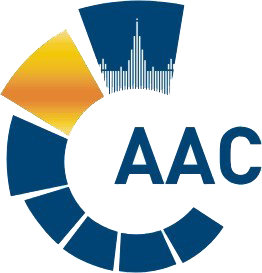 САМОРЕГУЛИРУЕМАЯ ОРГАНИЗАЦИЯ АУДИТОРОВ     АССОЦИАЦИЯ «СОДРУЖЕСТВО» 
член Международной Федерации Бухгалтеров (IFAC)(ОГРН 1097799010870, ИНН 7729440813, КПП 772901001) 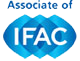 119192, г. Москва, Мичуринский проспект, дом 21, корпус 4. т: +7 (495) 734-22-22, ф: +7 (495) 734-04-22, www.auditor-sro.org, info@auditor-sro.org 